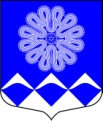 РОССИЙСКАЯ ФЕДЕРАЦИЯАДМИНИСТРАЦИЯ МУНИЦИПАЛЬНОГО ОБРАЗОВАНИЯПЧЕВСКОЕ СЕЛЬСКОЕ ПОСЕЛЕНИЕКИРИШСКОГО МУНИЦИПАЛЬНОГО РАЙОНАЛЕНИНГРАДСКОЙ ОБЛАСТИПОСТАНОВЛЕНИЕ17 ноября 2020 года                            						  №  88С целью выявления и минимизации коррупционных рисков при осуществлении закупок товаров, работ, услуг для обеспечения муниципальных нужд, осуществляемых в соответствии с Федеральным законом от 5 апреля 2013 года № 44-ФЗ «О контрактной системе в сфере закупок товаров, работ, услуг для обеспечения государственных и муниципальных нужд», руководствуясь  Методическими рекомендациями по проведению в федеральных государственных органах, органах государственной власти субъектов РФ, органах местного самоуправления. государственных внебюджетных фондах и иных организациях, осуществляющих закупки в соответствии с Федеральным законом от 5 апреля 2013 г. № 44-ФЗ и Федеральным законом от 18 июля 2011 г. № 223-ФЗ, работы, направленной на выявление личной заинтересованности государственных и муниципальных служащих, работников при осуществлении таких закупок, которая приводит или может привести к конфликту интересов, разработанными Министерством труда и социальной защиты Российской Федерации, администрация муниципального образования Пчевское сельское поселение Киришского муниципального района Ленинградской области	ПОСТАНОВЛЯЕТ:Утвердить реестр (карту) коррупционных рисков, возникающих 
при осуществлении закупок в администрации муниципального образования Пчевское сельское поселение Киришского муниципального района Ленинградской области, согласно приложению 1 к настоящему постановлению.Утвердить план (реестр) мер, направленных на минимизацию коррупционных рисков, возникающих при осуществлении закупок в администрации муниципального образования Пчевское сельское поселение Киришского муниципального района Ленинградской области, согласно приложению 2 к настоящему постановлению.3. Опубликовать настоящее постановление в газете «Пчевский вестник» и на официальном сайте муниципального образования: www.pchevskoe.ru .4. Настоящее постановление вступает в силу с момента опубликования.5. Контроль за исполнением настоящего постановления оставляю за собой. Глава администрации							Д.Н.ЛевашовПриложение 1к постановлениюот 17 ноября 2020 года № 88РЕЕСТР (КАРТА) коррупционных рисков, возникающих при осуществлении закупок в администрации муниципального образования Пчевское сельское поселение Киришского муниципального района Ленинградской областиПриложение 2к постановлениюот 17 ноября 2020 года №  88ПЛАН (РЕЕСТР) мер, направленных на минимизацию коррупционных рисков, возникающих 
при осуществлении закупок в администрации муниципального образования Пчевское сельское поселение Киришского муниципального района Ленинградской областиОб утверждении реестра (карты) коррупционных рисков, возникающих при осуществлении закупок в администрации муниципального образования Пчевское сельское поселение Киришского муниципального района Ленинградской области, и плана (реестра) мер, направленных на минимизацию коррупционных рисков, возникающих при осуществлении закупок в администрации муниципального образования Пчевское сельское поселение Киришского муниципального района Ленинградской области№п/пКраткое наименование коррупционного рискаОписание возможной коррупционной схемыНаименование должностей служащих (работников), которые могут участвовать в реализации коррупционной схемыМеры по минимизации коррупционных рисковМеры по минимизации коррупционных рисков№п/пКраткое наименование коррупционного рискаОписание возможной коррупционной схемыНаименование должностей служащих (работников), которые могут участвовать в реализации коррупционной схемыРеализуемыеПредлагаемые1.Обоснование начальных (максимальных) цен контрактовПри подготовке обоснования начальной (максимальной) цены контракта необоснованно завышена (занижена) начальная (максимальная) цена контрактаСпециалисты, ответственные за осуществление закупокОбязательное обоснование начальных (максимальных) цен контрактов, включая обоснование при закупке с единственным поставщиком (подрядчиком, исполнителем)Проведение мониторинга цен на товары, работы и услуги в целях недопущения завышения начальных (максимальных) цен контрактов при осуществлении закупки2.Выбор способа размещения заказаИскусственное дробление закупки на несколько отдельных с целью упрощения способа закупкиСпециалисты, ответственные за осуществление закупокНедопустимость необоснованного дробления закупок, влекущего за собой уход от конкурентных процедурПроведение мониторинга на предмет выявления неоднократных закупок однородных товаров, работ, услуг3.Подготовка документации на осуществление закупки товаров, работ, услуг Установление необоснованных преимуществ для отдельных лиц при осуществлении закупок товаров, работ, услугСпециалисты, ответственные за осуществление закупокУстановление единых требований к участникам закупки, соблюдение правил описания закупкиЗапрет на умышленное, неправомерное включение в документацию о закупках условий, ограничивающих конкуренцию4.Принятие исполнения подрядчиком (исполнителем, поставщиком) обязательств по  контракту (этапу контракта) не соответствующих требованиям контракта и оплата результатов фактически не выполненных работ (не поставленных товаров, не оказанных услуг)Искажение, сокрытие или предоставление заведомо ложных сведений в отчетных или финансовых документах, нецелевое использование бюджетных средствСпециалисты, ответственные за приемку и оплату результатов выполненных работ (поставленных товаров, оказанных услуг)Недопустимость принятия исполнения подрядчиком (исполнителем, поставщиком) обязательств по контракту (этапу контракта) не соответствующих требованиям контракта и оплаты фактически не поставленных товаров, не выполненных работ (услуг), контроль за правильностью оформления отчетных и финансовых документов,  размещение документов о приемке и отчета об исполнении муниципального контракта в открытом доступе  ЕИСЗапрет на умышленную, неправомерную приемку и оплату результатов фактически не выполненных работ (услуг) и не поставленных товаров№п/пНаименование меры 
по минимизации коррупционных рисковКраткое наименование минимизируемого коррупционного рискаСрок (периодичность) реализацииОтветственный за реализацию служащий (работник)Планируемыйрезультат1.Проведение мониторинга цен на товары, работы и услуги в целях недопущения завышения начальных (максимальных) цен контрактов при осуществлении закупкиОбоснование начальных (максимальных) цен контрактовпостоянноСпециалисты, ответственные за осуществление закупокМинимизация коррупции 2.Недопустимость необоснованного дробления закупок, влекущего за собой уход от конкурентных процедурВыбор способа размещения заказапостоянноСпециалисты, ответственные за осуществление закупокМинимизация коррупции 3.Установление единых требований к участникам закупкиПодготовка документации на осуществление закупки товаров, работ, услугпостоянноСпециалисты, ответственные за осуществление закупокМинимизация коррупции 4.Соблюдение правил описания закупки, закрепленных в Федеральном законе 
от 5 апреля 2013 года 
№ 44-ФЗ «О контрактной системе в сфере закупок товаров, работ, услуг для обеспечения государственных и муниципальных нужд» Подготовка документации на осуществление закупки товаров, работ, услугпостоянноСпециалисты, ответственные за осуществление закупокМинимизация коррупции 5.Недопустимость принятия исполнения подрядчиком (исполнителем, поставщиком) обязательств по контракту (этапу контракта) не соответствующих требованиям контракта и оплаты фактически не поставленных товаров, не выполненных работ (услуг), контроль за правильностью оформления отчетных и финансовых документов, размещение документов о приемке и отчета об исполнении муниципального контракта в открытом доступе  ЕИСПринятие исполнения подрядчиком (исполнителем, поставщиком) обязательств по  контракту (этапу контракта) не соответствующих требованиям контракта и оплата результатов фактически не выполненных работ (не поставленных товаров, не оказанных услуг)постоянноСпециалисты, ответственные за приемку и оплату результатов выполненных работ (поставленных товаров, оказанных услуг)Минимизация коррупции 